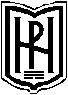 ЮГОЗАПАДЕН УНИВЕРСИТЕТ “НЕОФИТ РИЛСКИ“ФИЛОСОФСКИ ФАКУЛТЕТБлагоевград 2700, ул.“Иван Михайлов” N 66			УТВЪРЖДАВАМ!Тел.: +359/73/ 88 55 01							РЕКТОР: Fax: +359/73/ 88 55 16							проф. д-р Борислав ЮруковE-mail: info@swu.bg   К В А Л И Ф И К А Ц И О Н Н А Х А Р А К Т Е Р И С Т И К АКВАЛИФИКАЦИОННА ХАРАКТЕРИСТИКАОБЩО ПРЕДСТАВЯНЕ НА МАГИСТЪРСКАТА ПРОГРАМАМагистърската програма „Училищна психология“ е предназначена за студенти,      завършили образователно-квалификационната степен „бакалавър“ от всички области на висшето образование. Те могат да продължат обучението си, с оглед придобиването на разширени и задълбочени теоретични знания и практически умения в областта на училищната психология. Програмата е подходяща за млади специалисти, които са ориентирани към прилагане на психологичното знание в училищна среда. Потребността от подготовка на висококвалифицирани специалисти в областта на училищната психология се обуславя от непрекъснато нарастващата обществената необходимост от професионални психолози, компетентни в превенцията, психологичната диагностика и подкрепа, приложими към училищната институция.ОРГАНИЗАЦИЯ НА ОБУЧЕНИЕТОУчебният план и учебните програми на магистърска програма "Училищна психология" са разработени в съответствие с изискванията на Закона за висшето образование,  Наредба №  21/30.09.2004г. за прилагане на система за натрупване и трансфер на кредити във висшите училища  (ДВ бр. 89/12.10.2004 г.),  Наредба за държавните изисквания за придобиване на висше образование на образователно-квалификационните степени „бакалавър”, „магистър” и „специалист” (ДВ бр. 76/06.08.2002 г.) и Националната квалификационна рамка (приета от РМС с решение № 96№02.02.2012 г.).  Обучението в магистърска програма "Училищна психология" е предназначено за завършили други професионални направления, различни от 3.2 Психология и е с продължителност 2 години (4 /четири/ семестъра). Учебният план осигурява получаването общо на 120 ЕСТS кредита, разпределени  поравно за двата семестъра, като лекционният хорариум е 640 часа, а учебната практика е 45 часа.В  структурно  отношение  магистърската  програма  включва задължителни и избираеми дисциплини (в съотношение 70% : 30%), факултативни дисциплини и задължителна учебна практика по специалността.Задължителните учебни дисциплини  осигуряват придобиването на задълбочена теоретична и специализирана подготовка за осъществяване на ефективна превантивна, диагностична и консултативна дейност.Избираемите  учебни  дисциплини  осигуряват  разширяване  и  надграждане  на теоретичната  и  специализираната  подготовка  по  специалността  чрез  овладяване  на специфични знания умения и компетентности.Факултативните учебни дисциплини дават възможност за получаване на знания и умения от различни научни области в съответствие с интересите на студентите.Студентите се дипломират след полагане на държавен изпит или защита на дипломна работа (магистърска теза), за което придобиват 15 кредита (чл. 10 на Наредба № 21/30.09.2004 г.).Задължителната учебна практика се провежда в училищната система в рамките на 45 часа, като след провеждането ѝ студентите придобиват 3 кредита.ОБРАЗОВАТЕЛНИ ЦЕЛИОсновната цел на предлаганото обучение е да осигури висококвалифицирани специалисти за нуждите на училищната система, които са придобили специализирана теоретична и практическа подготовка по отношение на концептуалните постановки за психичното развитие и проявление в училищна възраст, както и за адекватна професионална подкрепа. Студентите, обучаващи се в магистърска програма по "Училищна психология" получават задълбочени психологически знания за педагогическия труд на учителя, за психологическите характеристики на учебната дейност; за спецификата на взаимоотношенията в училищна среда, както и за активната функция на психолога в цялостния учебно-възпитателен процес.ИЗИСКВАНИЯ КЪМ ПОДГОТОВКАТА НА СТУДЕНТИТЕКвалификационната характеристика е приета на заседание на Катедрения съвет на катедра Психология, Протокол  № 9/30.04. 2014 г. Актуализирана и приета на заседание на Катедрения съвет на катедра Психология, Протокол  №5/ 08.05. 2019 г. Квалификационната характеристика е приета на заседание на Факултетния съвет на Философски факултет, Протокол № 18/12.05.2014 г. Допълнена и изменена на заседание на Факултетния съвет на Философски факултет, Протокол № 39/ 27.05. 2019 г. Квалификационната характеристика е утвърдена на заседание на Академичния съвет на ЮЗУ “Неофит Рилски”, Протокол №29/ 28.05.2014 г. Допълнена и изменена на AC, Протокол № 39/ 19.06.2019 г.								Ръководител катедра „Психология”: .....................................Проф. д.пс.н. Людмил Кръстев Декан на Философски  факултет: ......................................                                                                                             Проф. д-р Борис МановОБЛАСТ НА ВИСШЕ ОБРАЗОВАНИЕ:3. СОЦИАЛНИ, СТОПАНСКИ И ПРАВНИ НАУКИПРОФЕСИОНАЛНО НАПРАВЛЕНИЕ:3.2 ПСИХОЛОГИЯСПЕЦИАЛНОСТ:ПСИХОЛОГИЯМАГИСТЪРСКА ПРОГРАМА:УЧИЛИЩНА ПСИХОЛОГИЯОБРАЗОВАТЕЛНО-КВАЛИФИКАЦИОННА СТЕПЕНМАГИСТЪРНИВО ОТ НАЦИОНАЛНАТА КВАЛИФ. РАМКА:НИВО 7БРОЙ КРЕДИТИ ПО ECTS:120ПРОФЕСИОНАЛНА КВАЛИФИКАЦИЯМАГИСТЪР ПО УЧИЛИЩНА ПСИХОЛОГИЯСРОК НА ОБУЧЕНИЕ: 4 /четири/ СЕМЕСТЪРАФОРМА НА ОБУЧЕНИЕ:РЕДОВНАВЪВЕДЕН ОТ УЧЕБНАТА:2019/2020 г.ВАЛИДЕН ДО:КОД:03.33_6.11.20      Завършилите магистърска програма „Училищна психология” притежават по-разширени и по-задълбочени психологически знания от тези на бакалаврите, а именно:осведоменост за съвременни методи за психологична диагностика и експериментални изследвания в училищна среда;задълбочени знания за граничните състояния при нормата и патологията в избраната област;осведоменост за спецификата на образованието и за психологичните проблеми на личния състав, работещ в съответната област;осведоменост за научните изследвания по избраната магистърска програма у нас и по света;демонстрират критично осъзнаване на знанията в областта на клиничната психология и практика, и връзките между различните изучавани области.Завършилите  магистърската програма студенти притежават следните умения:умения за психологично консултиране;умения за създаване на публикации по данни от собствени изследвания;умение за наблюдателност върху промени в поведението на учениците в различни ситуации;умения да се провежда психодиагностика и психопрофилактика на ученици и учители;умения за интегриране на данни, получени от различни източници, в перспективата на оценка на психичното функциониране на личността;            Завършилите магистърската програма придобиват лични и професионални компетентности за успешна и продуктивна практическа дейност, свързана с прилагането на общопсихологични  и  специфични  принципи,  методи  и  процедури  за оценка, диагностика, превенция, консултиране, както и за провеждане на фундаментални и приложни психологични изследвания.            Обучението в магистърската програма развива у студентите компетентност за учене – те умеят системно и задълбочено да оценяват познанията си и идентифицират потребност от нови знания, владеят богат понятиен апарат и проявяват способности за концептуално и абстрактно мислене.             Студентите развиват също комуникативни и социални компетентности, свързани с умението за ясно и достъпно формулиране и излагане на собствени аргументирани схващания, формулировки на проблеми и възможни решения пред специализирана и неспециализирана аудитория, използвайки богат набор от техники и подходи.                   Завършилите магистри придобиват чрез обучението си професионални компетентности и умения за диагностика на талантливи деца и юноши. Те получават знания и умения за индивидуално и групово консултиране на ученици със специфични образователни потребности и на ученици с проблемно поведение; на учители и родители при нарушени взаимодействия с учениците и колегите им; компетентности и умения за консултиране на всички звена в системата на образованието.ОБЛАСТИ НА РЕАЛИЗАЦИЯ          Професионалната компетентност на завършилите магистърската програма им дават възможност за професионална реализация в различните степени на образователната система - начални училища, средни общообразователни училища, професионални гимназии и свързаните с тях институции като центрове за психо-социална рехабилитация на деца, детски педагогически стаи, консултативни и научни звена, частни кабинети и други.Квалификационната характеристика на програмата “Училищна психология” за образователно-квалификационна степен “магистър” с професионална квалификация “магистър по училищна психология” е основен документ, който определя разработването на учебния план и учебните програми. Тя е съобразена с Наредбата за държавните изисквания за придобиване на висше образование на образователно-квалификационните степени „бакалавър”, „магистър” и „специалист”, с Правилниците на ЮЗУ “Неофит Рилски” и с Националната квалификационна рамка на Република България.            Завършилите магистърската програма придобиват лични и професионални компетентности за успешна и продуктивна практическа дейност, свързана с прилагането на общопсихологични  и  специфични  принципи,  методи  и  процедури  за оценка, диагностика, превенция, консултиране, както и за провеждане на фундаментални и приложни психологични изследвания.            Обучението в магистърската програма развива у студентите компетентност за учене – те умеят системно и задълбочено да оценяват познанията си и идентифицират потребност от нови знания, владеят богат понятиен апарат и проявяват способности за концептуално и абстрактно мислене.             Студентите развиват също комуникативни и социални компетентности, свързани с умението за ясно и достъпно формулиране и излагане на собствени аргументирани схващания, формулировки на проблеми и възможни решения пред специализирана и неспециализирана аудитория, използвайки богат набор от техники и подходи.                   Завършилите магистри придобиват чрез обучението си професионални компетентности и умения за диагностика на талантливи деца и юноши. Те получават знания и умения за индивидуално и групово консултиране на ученици със специфични образователни потребности и на ученици с проблемно поведение; на учители и родители при нарушени взаимодействия с учениците и колегите им; компетентности и умения за консултиране на всички звена в системата на образованието.ОБЛАСТИ НА РЕАЛИЗАЦИЯ          Професионалната компетентност на завършилите магистърската програма им дават възможност за професионална реализация в различните степени на образователната система - начални училища, средни общообразователни училища, професионални гимназии и свързаните с тях институции като центрове за психо-социална рехабилитация на деца, детски педагогически стаи, консултативни и научни звена, частни кабинети и други.Квалификационната характеристика на програмата “Училищна психология” за образователно-квалификационна степен “магистър” с професионална квалификация “магистър по училищна психология” е основен документ, който определя разработването на учебния план и учебните програми. Тя е съобразена с Наредбата за държавните изисквания за придобиване на висше образование на образователно-квалификационните степени „бакалавър”, „магистър” и „специалист”, с Правилниците на ЮЗУ “Неофит Рилски” и с Националната квалификационна рамка на Република България.            Завършилите магистърската програма придобиват лични и професионални компетентности за успешна и продуктивна практическа дейност, свързана с прилагането на общопсихологични  и  специфични  принципи,  методи  и  процедури  за оценка, диагностика, превенция, консултиране, както и за провеждане на фундаментални и приложни психологични изследвания.            Обучението в магистърската програма развива у студентите компетентност за учене – те умеят системно и задълбочено да оценяват познанията си и идентифицират потребност от нови знания, владеят богат понятиен апарат и проявяват способности за концептуално и абстрактно мислене.             Студентите развиват също комуникативни и социални компетентности, свързани с умението за ясно и достъпно формулиране и излагане на собствени аргументирани схващания, формулировки на проблеми и възможни решения пред специализирана и неспециализирана аудитория, използвайки богат набор от техники и подходи.                   Завършилите магистри придобиват чрез обучението си професионални компетентности и умения за диагностика на талантливи деца и юноши. Те получават знания и умения за индивидуално и групово консултиране на ученици със специфични образователни потребности и на ученици с проблемно поведение; на учители и родители при нарушени взаимодействия с учениците и колегите им; компетентности и умения за консултиране на всички звена в системата на образованието.ОБЛАСТИ НА РЕАЛИЗАЦИЯ          Професионалната компетентност на завършилите магистърската програма им дават възможност за професионална реализация в различните степени на образователната система - начални училища, средни общообразователни училища, професионални гимназии и свързаните с тях институции като центрове за психо-социална рехабилитация на деца, детски педагогически стаи, консултативни и научни звена, частни кабинети и други.Квалификационната характеристика на програмата “Училищна психология” за образователно-квалификационна степен “магистър” с професионална квалификация “магистър по училищна психология” е основен документ, който определя разработването на учебния план и учебните програми. Тя е съобразена с Наредбата за държавните изисквания за придобиване на висше образование на образователно-квалификационните степени „бакалавър”, „магистър” и „специалист”, с Правилниците на ЮЗУ “Неофит Рилски” и с Националната квалификационна рамка на Република България.